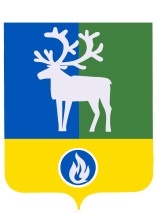 БЕЛОЯРСКИЙ РАЙОНХАНТЫ-МАНСИЙСКИЙ АВТОНОМНЫЙ ОКРУГ – ЮГРААДМИНИСТРАЦИЯ БЕЛОЯРСКОГО РАЙОНАПОСТАНОВЛЕНИЕот 25 ноября 2019 года							                          № 973О внесении изменений в приложение к постановлению администрацииБелоярского района от 24 октября 2018 года № 996П о с т а н о в л я ю:1. Внести в приложение «Муниципальная программа Белоярского района «Социально-экономическое развитие коренных малочисленных народов Севера на территории Белоярского района на 2019 – 2024 годы» к постановлению администрации Белоярского от 24 октября 2018 года № 996 «Об утверждении муниципальной программы Белоярского района «Социально-экономическое развитие коренных малочисленных народов Севера на территории Белоярского района на 2019 – 2024 годы» (далее – муниципальная программа) следующие изменения:1) позицию «Наименование портфеля проектов, проекта, направленных, в том числе, на реализацию в Ханты-Мансийском автономном округе – Югре национальных и федеральных проектов (программ) Российской Федерации» паспорта муниципальной программы изложить в следующей редакции:2) позицию «Финансовое обеспечение муниципальной программы» паспорта муниципальной программы, изложить в следующей редакции:3) таблицу 4 «Целевые показатели муниципальной программы» муниципальной программы изложить в редакции согласно приложению 1 к настоящему постановлению;4) таблицу 5 «Перечень основных мероприятий муниципальной программы, объемы и источники их финансирования» муниципальной программы изложить в редакции согласно приложению 2 к настоящему постановлению.2. Опубликовать настоящее постановление в газете «Белоярские вести. Официальный выпуск».3. Настоящее постановление вступает в силу после его официального опубликования.4. Контроль за выполнением постановления возложить заместителя главы Белоярского района Ващука В.А.Глава Белоярского района                                                                                      С.П.МаненковПРИЛОЖЕНИЕ 1к постановлению администрацииБелоярского районаот 25 ноября 2019 года № 973И З М Е Н Е Н И Я,вносимые в таблицу 4 муниципальной программы Белоярского района«Социально-экономическое развитие коренных малочисленных народов Севера на территории Белоярского района на 2019 – 2024 годы»«Таблица 4Целевые показатели муниципальной программы»ПРИЛОЖЕНИЕ 2к постановлению администрацииБелоярского районаот 25 ноября 2019 года № 973И З М Е Н Е Н И Я,вносимые в таблицу 5 муниципальной программы Белоярского района«Социально-экономическое развитие коренных малочисленных народов Севера на территории Белоярского района на 2019 – 2024 годы»«Таблица 5Перечень основных мероприятий муниципальной программы, объемы и источники их финансирования»«Портфели проектов (проекты), направленные на реализацию в Ханты-Мансийском автономном округе – Югре национальных и федеральных проектов (программ) Российской Федерации, параметры их финансового обеспеченияотсутствует»;«Финансовое обеспечение муниципальной программыОбщий объем финансирования муниципальной программы на 2019 – 2024 годы составляет 17 524,6 тыс. рублей, в том числе: 1) за счет средств бюджета Белоярского района – 3550,0 тыс. рублей, в том числе:2019 год – 550,0 тыс. рублей;2020 год – 600,0 тыс. рублей;2021 год – 600,0 тыс. рублей;2022 год – 600,0 тыс. рублей;2023 год – 600,0 тыс. рублей;2024 год – 600,0 тыс. рублей;2) за счет средств бюджета Белоярского района, сформированного за счет средств бюджета Ханты-Мансийского автономного округа – Югры в форме субвенций (далее – бюджет автономного округа) –          13974,6 тыс. рублей, в том числе:2019 год – 2953,1 тыс. рублей;2020 год – 2204,3 тыс. рублей;2021 год – 2204,3 тыс. рублей;2022 год – 2204,3 тыс. рублей;2023 год – 2204,3 тыс. рублей;2024 год – 2204,3 тыс. рублей»;№ показа-теляНаименование целевых показателейБазовый показатель на начало реализации программыЗначения показателя по годамЗначения показателя по годамЗначения показателя по годамЗначения показателя по годамЗначения показателя по годамЗначения показателя по годамЦелевое значение показателя на момент окончания реализации программы№ показа-теляНаименование целевых показателейБазовый показатель на начало реализации программы2019 г.2020 г.2021 г.2022 г.2023 г.2024 г.Целевое значение показателя на момент окончания реализации программы123456789101Количество получателей мер поддержки в рамках государственной программы Ханты-Мансийского автономного округа – Югры «Устойчивое развитие коренных малочисленных народов Севера», человек1281391511631751871991992Количество мероприятий, направленных на сохранение культурного наследия коренных малочисленных народов Севера, единиц212222223Количество торговых мест в труднодоступных и отдаленных населенных пунктах Белоярского района (д.Нумто, д.Юильск), обеспечивающих жителей продовольственными и непродовольственными товарами, единиц22222222Номер основ-ного мероприятияНаименование основных мероприятий муниципальной программы (их связь с целевыми показателями муниципальной программы)Ответственный исполнитель, соисполнитель муниципальной программыИсточники финанси-рованияОбъем бюджетных ассигнований на реализацию муниципальной программы (тыс. рублей)Объем бюджетных ассигнований на реализацию муниципальной программы (тыс. рублей)Объем бюджетных ассигнований на реализацию муниципальной программы (тыс. рублей)Объем бюджетных ассигнований на реализацию муниципальной программы (тыс. рублей)Объем бюджетных ассигнований на реализацию муниципальной программы (тыс. рублей)Объем бюджетных ассигнований на реализацию муниципальной программы (тыс. рублей)Объем бюджетных ассигнований на реализацию муниципальной программы (тыс. рублей)Объем бюджетных ассигнований на реализацию муниципальной программы (тыс. рублей)Номер основ-ного мероприятияНаименование основных мероприятий муниципальной программы (их связь с целевыми показателями муниципальной программы)Ответственный исполнитель, соисполнитель муниципальной программыИсточники финанси-рованияВсегов том числев том числев том числев том числев том числев том числеНомер основ-ного мероприятияНаименование основных мероприятий муниципальной программы (их связь с целевыми показателями муниципальной программы)Ответственный исполнитель, соисполнитель муниципальной программыИсточники финанси-рованияВсего2019 г.2020 г.2021 г.2022 г.2023 г.2024 г.1Государственная поддержка юридических и физических лиц из числа коренных малочисленных народов, ведущих традиционный образ жизни и осуществляющих традиционную хозяйственную деятельность (1)УСХПбюджет автономного округа13 974,62953,12 204,32 204,32 204,32 204,32 204,32Содействие в проведении мероприятий, направленных на сохранение культурного наследия коренных малочисленных народов Севера (2)УСХПбюджет Белоярского района550,050,0100,0100,0100,0100,0100,03Обеспечение жителей труднодоступных и отдаленных населенных пунктов Белоярского района продовольственными и непродовольственными товарами (3)ОРПиПРбюджет Белоярского района3 000,0500,0500,0500,0500,0500,0500,0Итого по муниципальной программеВсего17 524,63503,12 804,32 804,32 804,32 804,32 804,3Итого по муниципальной программебюджет автономного округа13 974,62953,12 204,32 204,32 204,32 204,32 204,3Итого по муниципальной программебюджет Белоярского района3 550,0550,0600,0600,0600,0600,0600,0